Publicado en Madrid el 01/03/2021 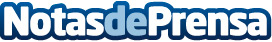 Nova Talent da a conocer la lista de los 111 jóvenes españoles más brillantes para liderar el futuro del paísLa convocatoria ha recibido 1.625 candidaturas de altísimo potencial, en su mayoría procedentes de Madrid y Barcelona, pero también de jóvenes residentes en ciudades como Londres, Luxemburgo, Chicago, Munich, París, Estocolmo y MalmöDatos de contacto:Nova Talent682 13 31 66Nota de prensa publicada en: https://www.notasdeprensa.es/nova-talent-da-a-conocer-la-lista-de-los-111 Categorias: Nacional Derecho Emprendedores Recursos humanos http://www.notasdeprensa.es